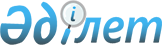 Об установлении охранной зоны Государственного Национального природного парка "Бурабай"Постановление Акимата Акмолинской области от 23 января 2007 года N А-2/22. Зарегистрировано Департаментом юстиции Акмолинской области 7 марта 2007 года N 3217.
      В соответствии с Земельным Кодексом Республики Казахстан от 20 июня 2003 года, Законами Республики Казахстан от 7 июля 2006 года "Об особо охраняемых природных территориях", 23 января 2001 года "О местном государственном управлении и самоуправлении в Республике Казахстан", в целях обеспечения особой охраны и защиты от неблагоприятного внешнего воздействия, акимат области ПОСТАНОВЛЯЕТ:
      Сноска. В преамбулу внесено изменение постановлением акимата Акмолинской области от 12.04.2010 года № А-4/113.


      1. Установить вокруг Государственного Национального природного парка "Бурабай" охранную зону на земельные участки общей площадью 377 166 гектар, из них 152 182 гектара в Бурабайском районе, 216 222 гектара в районе Биржан сал, 8762 гектара в Буландынском районе в границах, согласно утвержденного проекта межхозяйственного землеустройства земель охранной зоны Государственного Национального природного парка "Бурабай".
      Сноска. Пункт 1 в редакции постановления акимата Акмолинской области от 14.05.2013 года № А-4/201 (вводится в действие со дня официального опубликования); с изменением, внесенным постановлением акимата Акмолинской области от 27.11.2019 № А-11/580 (вводится в действие со дня официального опубликования).


      1-1. Установить на территории охранной зоны Государственного Национального природного парка "Бурабай" в Акмолинской области регулируемый режим хозяйственной деятельности в соответствии со статьей 28 Закона Республики Казахстан от 7 июля 2006 года "Об особо охраняемых природных территориях".
      Сноска. Постановление дополнено пунктом 1-1 в соответствии с постановлением акимата Акмолинской области от 14.05.2013 года № А-4/201 (вводится в действие со дня официального опубликования).


      2. Утвердить прилагаемые Правила природопользования на территории охранной зоны Государственного Национального природного парка "Бурабай".
      Сноска. Пункт 2 в редакции постановления акимата Акмолинской области от 14.05.2013 года № А-4/201 (вводится в действие со дня официального опубликования).


      3. Настоящее постановление вступает в силу со дня государственной регистрации в Департаменте юстиции Акмолинской области и вводится в действие со дня официального опубликования. Правила природопользования на территории охранной зоны Государственного национального природного парка "Бурабай"
      Сноска. Приложение в редакции постановления акимата Акмолинской области от 14.05.2013 года № А-4/201 (вводится в действие со дня официального опубликования).
      1. Настоящие Правила природопользования на территории охранной зоны Государственного национального природного парка "Бурабай" (далее – Правила) разработаны в соответствии с Законом Республики Казахстан "Об особо охраняемых природных территориях" и определяют порядок природопользования на территории охранной зоны Государственного национального природного парка "Бурабай" (далее – Национальный парк).
      2. Настоящие Правила распространяются на все земли, включенные в состав охранной зоны Национального парка, а именно:
      земли сельскохозяйственного назначения;
      земли населенных пунктов;
      земли транспорта, связи и энергетики;
      земли оздоровительного и рекреационного назначения;
      земли лесного фонда;
      земли водного фонда;
      земли запаса.
      3. На территории охранной зоны Национального парка не допускается:
      1) размещение, проектирование, строительство и эксплуатация объектов, внедрение новых технологий, оказывающих вредное воздействие на экологические системы государственного национального природного парка; 
      2) выброс в атмосферу и сброс в открытые водные источники и на рельеф загрязняющих веществ и сточных вод; 
      3) добыча полезных ископаемых; 
      4) охота; 
      5) захоронение радиоактивных материалов и промышленных отходов; 
      6) деятельность, способная изменить гидрологический режим экологических систем государственного национального природного парка (строительство плотин, дамб, гидротехнических сооружений и других объектов, приводящих к прекращению или снижению естественного стока вод); 
      7) интродукция чужеродных видов диких животных и дикорастущих растений;
      8) другая деятельность, способная оказать вредное воздействие на экологические системы государственного национального природного парка.
      Сноска. Пункт 3 - в редакции постановления акимата Акмолинской области от 16.10.2017 № А-10/469 (вводится в действие со дня официального опубликования).


      4. На территории охранной зоны Национального парка могут осуществляться различные формы хозяйственной деятельности, не оказывающие негативного воздействия на состояние экологических систем национального парка: 
      1) лесохозяйственная деятельность; 
      2) традиционное землепользование, включая пастьбу скота и сенокошение, а также иная деятельность в рамках обеспечения долговременной сохранности и неуязвимости биологического разнообразия; 
      3) туристская и рекреационная деятельность; 
      4) использование минеральных вод, бальнеологических и климатических ресурсов; 
      5) промысловое и любительское (спортивное) рыболовство; 
      6) проведение наземных и авиационных работ по тушению лесных и степных пожаров; 
      7) рекультивация нарушенных земель; 
      8) восстановление лесных и иных растительных сообществ; 
      9) восстановление среды обитания и численности диких животных; 
      10) использование земельных участков для обустройства мест пребывания туристов, устройства питомников для искусственного размножения, выращивания, разведения эндемичных, редких и исчезающих видов растений и животных, а также строительства служебных зданий (кордонов) для проживания работников государственного национального природного парка, предоставления им служебных земельных наделов.
      Сноска. Пункт 4 - в редакции постановления акимата Акмолинской области от 16.10.2017 № А-10/469 (вводится в действие со дня официального опубликования).


      5. В охранной зоне Национального парка при осуществлении видов деятельности, указанных в пункте 4 настоящих Правил, должны предусматриваться и осуществляться мероприятия по сохранению среды обитания и условий размножения объектов растительного и животного мира, путей миграции и мест концентрации животных, обеспечиваться неприкосновенность участков, представляющих особую ценность в качестве среды обитания диких животных, а также иных объектов государственного природно-заповедного фонда.
					© 2012. РГП на ПХВ «Институт законодательства и правовой информации Республики Казахстан» Министерства юстиции Республики Казахстан
				
      И.о. акима области
УТВЕРЖДЕНЫ
постановлением акимата
Акмолинской области
от 23.01.2007 г.
N A-2/22